Unit 7 Lesson 14: Rewriting Quadratic Expressions1 Writing Quadratics in Standard Form (Warm up)Student Task StatementUse the given information to write a quadratic expression in standard form.2 Practice Writing Expressions in Standard FormStudent Task StatementIn their math class, Priya and Tyler are asked to rewrite  into standard form.Priya likes to use diagrams to rewrite expressions like these, so her work looks like this. Tyler likes to use the distributive property to rewrite expressions like these, so his work looks like this.Use either of these methods or another method you prefer to rewrite these expressions into standard form.3 Find the ValuesStudent Task StatementFor each question, find the value of  and  then determine the value of .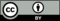 © CC BY 2019 by Illustrative Mathematics®-32-6